Нормативные сроки обученияДополнительная общеразвивающая программа«Основы Теории Причинности» для обучающихся от 18 летСрок реализации (нормативный срок освоения):1 курс – 2 года, 254 часа.2 курс – 1 год, 120 часов.3 курс – 1 год, 120 часов.Дополнительная общеразвивающая программа «Скоро в школу» для обучающихся 6-7 летСрок реализации (нормативный срок освоения): 99 часов с 01.09.2019 - 31.08.2020 г.Дополнительная общеразвивающая программа «Психология в повседневной жизни» для обучающихся от 18 летСрок реализации (нормативный срок освоения): 99 часов с 01.09.2019 - 31.08.2020 г.Репетиторство по образовательной программе «Математика» 1-4 классы Срок реализации (нормативный срок освоения): 540 часов:1 класс – 132 ч. (33 учебные недели) с 01.09.2019 - 31.08.2020 г.2 класс – 136 ч. (34 учебные недели) с 01.09.2019 - 31.08.2020 г.3 класс – 136 ч. (34 учебные недели) с 01.09.2019 - 31.08.2020 г.4 класс – 136 ч. (34 учебные недели) с 01.09.2019 - 31.08.2020 г.Репетиторство по образовательной программе «Русский язык» 1-4 классы Срок реализации (нормативный срок освоения): 540 часов:1 класс — 165 ч. (5 ч в неделю, 33 учебные недели) с 01.09.2019 - 31.08.2020 г.1 класс – 132 ч. (33 учебные недели) с 01.09.2019 - 31.08.2020 г.2 класс – 136 ч. (34 учебные недели) с 01.09.2019 - 31.08.2020 г.3 класс – 136 ч. (34 учебные недели) с 01.09.2019 - 31.08.2020 г.4 класс – 136 ч. (34 учебные недели) с 01.09.2019 - 31.08.2020 г.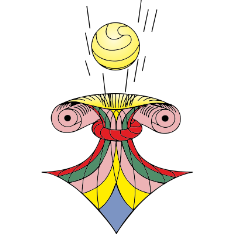 Частное образовательное учреждениедополнительного образования«ШКОЛА СОЛОВЬЁВОЙ»Частное образовательное учреждениедополнительного образования«ШКОЛА СОЛОВЬЁВОЙ»